    30 апреля   2020 года                          №5(212) 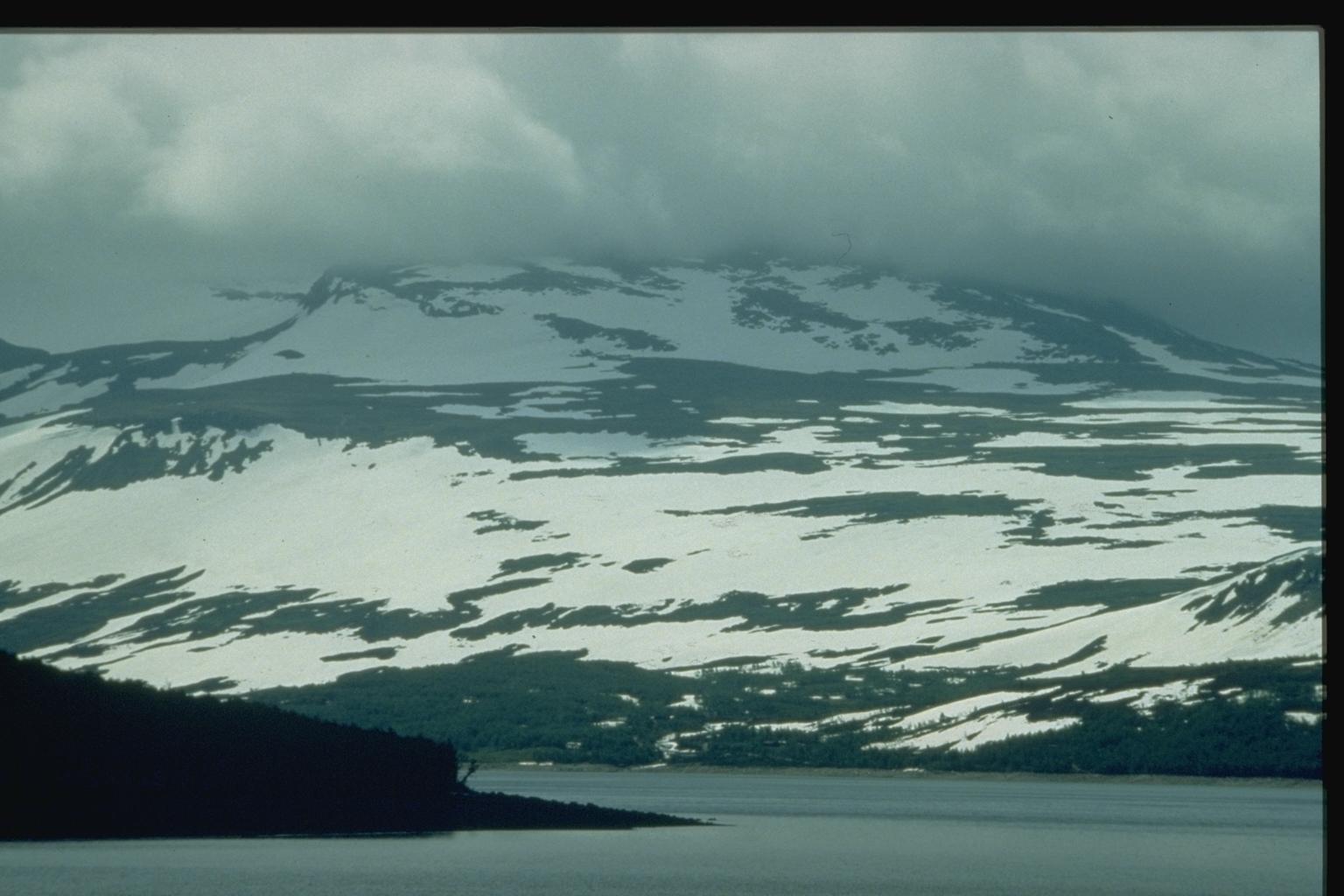 «Умыганская панорама» - периодическое печатное издание в форме газеты, учрежденное для издания официальных и иных сообщений и материалов, нормативных и иных актов Думы и администрации Умыганского сельского поселения, Тулунского района, Иркутской области.Иркутская область Тулунский районАдминистрацияУмыганского сельского поселения Р А С П О Р Я Ж Е Н И Е«07 »апреля 2020 г.                                            №28-рас.Умыган О плане мероприятий по оптимизации расходов, повышению сбалансированностии платежеспособности бюджета Умыганского муниципального образования в 2020 годуВ целях обеспечения эффективного использования средств бюджета Умыганского муниципального образования, руководствуясь ст. 40 ч.4.п.2 Устава муниципального образования «Умыганское»:1.Утвердить прилагаемый план мероприятий по оптимизации расходов, повышению сбалансированности и платежеспособности бюджета Умыганского муниципального образования на 2020 год согласно приложению № 1.2.Утвердить прилагаемый план первоочередных мероприятий по оптимизации и повышению эффективности бюджетных расходов Умыганского муниципального образования на 2020 год согласно приложению № 2.3. Настоящее распоряжение разместить на официальном сайте администрации Умыганского сельского поселения в информационно-телекоммуникационной сети «Интернет».4 Контроль за исполнением настоящего распоряжения оставляю за собой.Глава Умыганского сельского поселения _________ Н.А.ТупицынПриложение № 1к распоряжению администрации Умыганского сельского поселенияот 07 апреля 2020 года №28-раПЛАН МЕРОПРИЯТИЙпо оптимизации расходов, повышению сбалансированности и платежеспособности бюджета Умыганского муниципального образования на 2020 годПриложение №2к распоряжению администрации Умыганского сельского поселенияот 07 апреля 2020 года №28-ра(тысяч рублей)Иркутская областьТулунский районАдминистрацияУмыганского сельского поселенияРАСПОРЯЖЕНИЕ«20» апреля 2020г                                                                           №29 -ра«О проведении месячника по санитарной очистке с.Умыган Умыганского сельского поселения»Во исполнение Федерального закона от 30.03. 1999 №52-ФЗ « О санитарно-эпидемиологическом благополучии населения», п.18 ст.14, п. 9 ст. 15 Федерального закона от 06.10.2003 №131-ФЗ «Об отдельных вопросах регулирования административной ответственности в области благоустройства территории муниципальных образований Иркутской области», руководствуясь ст. 24 Устава Умыганского сельского поселения,РАСПОРЯЖАЮСЬ:1. С 01 мая  по 01 июня 2020  года провести месячник по санитарной очистке и благоустройству населенного пункта с Умыган Умыганского сельского поселения.2.Ведущему специалисту администрации Умыганского сельского поселения Ларченко О.А..: 2.1.Определить границы ответственности предприятий, организаций, учреждений по очистке территорий в черте населенных пунктов.  2.2.Организовать работу по ликвидации стихийных свалок мусора в черте населенного пункта, по берегу пруда.3. Руководителям предприятий, учреждений, организаций, независимо от форм собственности, с 01 мая  по 01 июня  2020г мобилизовать свои трудовые коллективы на наведение порядка в производственных зданиях, а также на уборку прилегающих территорий, согласно  границ ответственности.4. Создать комиссию по контролю  за проведением санитарной очистки и благоустройства в следующем составе: -председатель комиссии – Тупицын Николай Альбертович – глава Умыганского сельского поселения; -члены комиссии:  Ларченко Ольга Александровна – ведущий специалист администрации Умыганского сельского поселения;Арония Светлана Николаевна – депутат Думы Умыганского сельского поселенияКрушевская Олеся Александровна – депутат Думы Умыганского сельского поселения.Думикян Смбат Мкртычевич – депутат Думы Умыганского сельского поселения.4.1.Комиссии проводить регулярные рейды по обследованию санитарного состояния территории населенного пункта, ужесточив контроль по выполнению санитарного законодательства, с выдачей предписаний  о фактах нарушения санитарного законодательства  лицам, их совершивших.5. Опубликовать настоящее постановление в газете «Умыганская панорама» и разместить на официальном сайте Администрации Умыганского сельского поселения.6. Контроль за исполнением данного постановления оставляю за собой.Глава Умыганского сельского поселения:                                         Н.А.Тупицын Иркутская  область Тулунский  районАдминистрация Умыганского сельского поселения Р А С П О Р Я Ж Е Н И Е«29» апреля 2020г.                               № 30 -рас.Умыган «О дежурстве в выходные и праздничные дни»В целях поддержания порядка  и контроля за состоянием дел на территории Умыганского сельского поселения в период праздничных дней с 01.05.2020г. по 05.05.2020г. включительно,1. Заведующей Умыганского ФАП -  Арония С.Н.     Директору МОУ «Умыганская СОШ» -Дружининой И.А..    Директору МКУК «КДЦ с.Умыган» -Крушевской О.А.1.1.Проверить противопожарное состояние своих зданий и сооружений, проверить запасные выходы, все выявленные недостатки устранить, ограничить доступ посторонних лиц на чердаки и подвалы, ликвидировать свалки и мусор с чердаков. 1.2. Установить круглосуточное дежурство из числа своих сотрудников.1.3. Провести инструктажи ответственных дежурных и сторожей по действиям при пожарах, чрезвычайных ситуациях, террористических актах.1.4. О положении дел докладывать дежурному в администрацию в 10 ч. ежедневно.2. Вышеуказанным лицам выдать данное распоряжение (копию)  и ознакомить под подпись.3. Назначить дежурных в администрации Умыганского сельского поселения: 01.05. 2020г.–    Тупицын.Н.А.                       тел. 89041360241 02.05  2020г.–    Ларченко О.А..                     тел. 89526174252 03.05 .2020г. –    Шалда Е.С.                           тел. 89500755309 04. 05. 2020г. –  Тупицын Н.А.                       тел. 89041350241	05. 05. 2020г. –  Ларченко О. А.                      тел. 89526174252Глава Умыганского  сельского поселения               ________ Н.А.Тупицын ИРКУТСКАЯ ОБЛАСТЬТулунский районАДМИНИСТРАЦИЯУмыганского сельского поселенияП О С Т А Н О В Л Е Н И Е  «07» апреля  2020 г.                                             № 10 -ПА«О внесении изменений в муниципальную программу«Социально-экономическое развитие территории сельского поселения»на 2018 – 2022 годы », утвержденную постановлением администрации Умыганского сельского поселения от 14 ноября 2017 года № 46-ПА (с внесенными изменениями от 30.01.2018г №6-ПА, от 22.02.2018г №18-ПА; от 20.04.2018г. №26-ПА; от 22.10.2018г №42-ПА; от 06.12.2018г №50-ПА; от24.12.2018г №51-ПА; от 22.02.2019г №6-ПА;  от 22.04.2019г №10-ПА; от 03.06.2019г. №16-ПА;от 09.08.2019г №19-ПА; от 23.10.2019г. № 27-ПА; от 22.11.2019г. №31-ПА; от 15.12.2019г  №35-ПА; от 19.12.2019г. №36-ПА; от 30.12.2019г. №37-ПА; от 27.01.2020г. №3»а» -ПА; от 10.02.2020г. № 6»а»-ПА; от25.02.2020г. №6б-ПА; от24.03.2020 №9-ПА).В соответствии с Федеральным законом от 06.10.2003 года № 131-ФЗ «Об общих принципах организации местного самоуправления в Российской Федерации», Постановлением администрации Умыганского сельского поселения от 31 декабря 2015 года №54-па «Об утверждении Положения о порядке принятия решений о разработке муниципальных программ Умыганского сельского поселения и их формирования и реализации» (с внесенными изменениями от 01.09.2017г №28-ПА; от 02.11.2018г.№44-ПА), руководствуясь статьёй 24 Устава Умыганского муниципального образованияП О СТ А Н О В Л Я Ю:1. Внести следующие изменения в муниципальную программу «Социально-экономическое развитие территории сельского поселения» на 2018 – 2022 годы, утвержденную постановлением администрации Умыганского сельского поселения от 14 ноября 2017 года № 46-ПА. (с внесенными изменениями от 30.01.2018г №6-ПА, от 22.02.2018г №18-ПА; от 20.04.2018г. №26-ПА; от 22.10.2018г № 42-ПА; от 06.12.2018г №50-ПА; от 24.12.2018г №51-ПА; от 22.02.2019г № 6-ПА; от 22.04.2019г №10-ПА; от 3.06.2019г. №16-ПА; от09.08.2019г №19-ПА; от 23.10.2019г. № 27-ПА; от 22.11.2019г. №31-ПА; от 15.12.209г № 35-ПА; от 19.12.2019г № 36-ПА; от 30.12.2019г. № 3»а»-ПА; от 27.01.2020г.№ 3»а»-ПА; от 10.02.2020г. №6»а»-ПА; от 25.02.2020г № 6б-ПА):1.1 Приложение №3 к муниципальной программе «Социально-экономическое развитие территории сельского поселения» на 2018-2022 годы «Ресурсное обеспечение муниципальной программы«Социально-экономическое развитие сельского поселения» за счет средств предусмотренных в бюджете Умыганского сельского поселения»  изложить в новой редакции (приложение №1 );1.2.В паспорте программы  «Социально-экономическое развитие территории сельского поселения» на 2018 – 2022 годы» -строку «Ресурсное обеспечение муниципальной программы» изложить в следующей редакции:   1.3. В паспорте подпрограммы «Обеспечение деятельности главы Умыганского сельского поселения и администрации Умыганского сельского поселения» муниципальной программы «Социально-экономическое развитие территории сельского поселения» -строку «Ресурсное обеспечение подпрограммы» изложить в следующей редакции:1.4. В паспорте подпрограммы «Развитие инфраструктуры на территории Умыганского сельского поселения» муниципальной программы «Социально-экономическое развитие территории сельского поселения»- строку «Ресурсное обеспечение подпрограммы» изложить в следующей редакции:1.5. В паспорте подпрограммы «Обеспечение комплексного пространственного и территориального развития  Умыганского сельского поселения» муниципальной программы «Социально-экономическое развитие территории сельского поселения»- строку «Ресурсное обеспечение подпрограммы» изложить в следующей редакции:1.6. В паспорте подпрограммы «Обеспечение комплексных мер безопасности на территории Умыганского сельского поселения» муниципальной программы «Социально-экономическое развитие территории сельского поселения»- строку «Ресурсное обеспечение подпрограммы» изложить в следующей редакции:1.7. В паспорте подпрограммы «Развитие сферы культуры и спорта на территории Умыганского сельского поселения» муниципальной программы «Социально-экономическое развитие территории сельского поселения»-строку «Ресурсное обеспечение подпрограммы» изложить в следующей редакции:1.8 Приложение №4 к муниципальной программе «Социально-экономическое развитие территории сельского поселения» на 2018-2022 годы ПРОГНОЗНАЯ (СПРАВОЧНАЯ) ОЦЕНКА РЕСУРСНОГО ОБЕСПЕЧЕНИЯ РЕАЛИЗАЦИИ МУНИЦИПАЛЬНОЙ ПРОГРАММЫ «СОЦИАЛЬНО-ЭКОНОМИЧЕСКОЕ РАЗВИТИЕ СЕЛЬСКОГО ПОСЕЛЕНИЯ» ЗА СЧЕТ ВСЕХ ИСТОЧНИКОВ ФИНАНСИРОВАНИЯ» изложить в новой редакции (приложение №2) 2. Опубликовать настоящее постановление в газете «Умыганская панорама» и разместить на официальном сайте администрации Умыганского сельского поселения в информационно-телекоммуникационной сети «Интернет».3. Контроль за исполнением настоящего постановления оставляю за собой.Глава Умыганского  сельского поселения                                                                       Н.А.ТупицынПриложение№1 к постановлению администрацииУмыганского сельского поселения от 24.03.2020г №  9 -ПА«О внесении изменений в муниципальную программу«Социально-экономическое развитие территории сельского поселения»на 2018 – 2022 годы », утвержденную постановлениемадминистрации Умыганского сельского поселенияот 14 ноября 2017 года № 46-ПА»Приложение №3 к муниципальной программе «Социально-экономическое развитие территории сельского поселения» на 2018-2022гг,  РЕСУРСНОЕ ОБЕСПЕЧЕНИЕМУНИЦИПАЛЬНОЙ ПРОГРАММЫ «СОЦИАЛЬНО-ЭКОНОМИЧЕСКОЕ РАЗВИТИЕ СЕЛЬСКОГО ПОСЕЛЕНИЯ»ЗА СЧЕТ СРЕДСТВ ПРЕДУСМОТРЕННЫХ В БЮДЖЕТЕ УМЫГАНСКОГО СЕЛЬСКОГО ПОСЕЛЕНИЯПриложение№2 к постановлению администрацииУмыганского сельского поселения от 24.03.2020г № 9 -ПА«О внесении изменений в муниципальную программу«Социально-экономическое развитие территории сельского поселения»на 2018 – 2022 годы », утвержденную постановлениемадминистрации Умыганского сельского поселенияот 14 ноября 2017 года № 46-ПА»Приложение №4 к муниципальной программе «Социально-экономическое развитие территории сельского поселения» на 2018-2022гг,  ПРОГНОЗНАЯ (СПРАВОЧНАЯ) ОЦЕНКА РЕСУРСНОГО ОБЕСПЕЧЕНИЯРЕАЛИЗАЦИИ МУНИЦИПАЛЬНОЙ ПРОГРАММЫ«СОЦИАЛЬНО-ЭКОНОМИЧЕСКОЕ РАЗВИТИЕ СЕЛЬСКОГО ПОСЕЛЕНИЯ»ЗА СЧЕТ ВСЕХ ИСТОЧНИКОВ ФИНАНСИРОВАНИЯ. Тулунский  районГлаваУмыганского сельского поселенияР А С П О Р Я Ж Е Н И Е«06»   апреля   2020г.                                         №7 -ргс.Умыган«Об отдельных мерах, направленных на профилактику распространенияновой  коронавирусной инфекции».     В целях обеспечения санитарно-эпидемиологического благополучия населения территории Умыганского сельского поселения в связи с угрозой распространения новой коронавирусной инфекции, в соответствии с Указом Губернатора Иркутской области от 04.04.2020года №78 -уг «О мерах по обеспечению санитарно-эпидемиологического благополучия населения на территории Российской Федерации в связи с распространением новой коронавирусной инфекции (COVID- 19): 1. Установить с 05 апреля  по 12 апреля 2020г. нерабочие дни сохранением заработной платы сотрудникам организаций, независимо от организационно-правовых форм  и форм собственности, индивидуальным предпринимателям, осуществляющим деятельность на территории Умыганского сельского поселения.2. Приостановить осуществление личного приема граждан с 05 апреля  по 12 апреля 2020г.3. Администрации Умыганского сельского поселения на период с 05 апреля  по 12  апреля 2020г. считать рабочими днями.4. Разместить настоящее распоряжение на официальном сайте администрации Умыганского сельского поселения в информационно-коммуникационной сети Интернет.Глава Умыганского  сельского поселения:                    ____________________   Н.А.Тупицын. Тулунский  районГлаваУмыганского сельского поселенияР А С П О Р Я Ж Е Н И Е« 13 »   апреля   2020г.                                         №8 -ргс.Умыган«Об отдельных мерах, направленных на профилактику распространенияновой  коронавирусной инфекции».      В целях обеспечения санитарно-эпидемиологического благополучия населения территории Умыганского сельского поселения в связи с угрозой распространения новой коронавирусной инфекции, в соответствии с Указом Губернатора Иркутской области от 09.04.2020года №92 -уг «О мерах по обеспечению санитарно-эпидемиологического благополучия населения на территории Российской Федерации в связи с распространением новой коронавирусной инфекции (COVID- 19): 1. Установить с 13 апреля  по 19 апреля 2020г. нерабочие дни сохранением заработной платы сотрудникам организаций, независимо от организационно-правовых форм  и форм собственности, индивидуальным предпринимателям, осуществляющим деятельность на территории Умыганского сельского поселения.2. Приостановить осуществление личного приема граждан с 13 апреля  по 19 апреля 2020г.3. Администрации Умыганского сельского поселения на период с 13 апреля  по 19  апреля 2020г. считать рабочими днями.4. Разместить настоящее распоряжение на официальном сайте администрации Умыганского сельского поселения в информационно-коммуникационной сети Интернет. Глава Умыганского сельского поселения:                    ____________________   Н.А.Тупицын. Тулунский  районГлаваУмыганского сельского поселенияР А С П О Р Я Ж Е Н И Е« 21 »   апреля   2020г.                                         №  9 -ргс.Умыган«Об отдельных мерах, направленных на профилактику распространенияновой  коронавирусной инфекции».     В целях обеспечения санитарно-эпидемиологического благополучия населения территории Умыганского сельского поселения в связи с угрозой распространения новой коронавирусной инфекции, в соответствии с Указом Губернатора Иркутской области от 17.04.2020года №112 -уг «О мерах по обеспечению санитарно-эпидемиологического благополучия населения на территории Российской Федерации в связи с распространением новой коронавирусной инфекции (COVID- 19): 1. Установить с 20 апреля  по 30 апреля 2020г. нерабочие дни сохранением заработной платы сотрудникам организаций, независимо от организационно-правовых форм  и форм собственности, индивидуальным предпринимателям, осуществляющим деятельность на территории Умыганского сельского поселения.2. Приостановить осуществление личного приема граждан с 20 апреля  по 30 апреля 2020г.3. Администрации Умыганского сельского поселения на период с 20 апреля  по 30  апреля 2020г. считать рабочими днями.4. Разместить настоящее распоряжение на официальном сайте администрации Умыганского сельского поселения в информационно-коммуникационной сети Интернет. Глава Умыганского сельского поселения:                    ____________________   Н.А.ТупицынИздатель, редакция и распространитель: администрация Умыганского сельского поселения.Адрес: Иркутская область, Тулунский район, с.Умыган,ул.Ив.Каторжного - 74.Главный редактор: Глава администрации – Тупицын Н.А.Ответственный за выпуск: Шалда Е.СТираж 10 экземпляров. Распространяется бесплатно.№п/пСодержание мероприятийОтветственныеисполнителиСрок исполнения1Направление на обеспечение выполнения функций казенных учреждений доходов, полученные от оказания платных услуг после уплаты налогов и сборов, предусмотренных законодательством о налогах и сборахДиректор МКУК КДЦ с.Умыган Крушевская О.А.В течение года2Соблюдение установленного норматива формирования расходов на содержание органов местного самоуправления Умыганского сельского поселения»Глава Умыганского сельского поселения Тупицын Н.А.Заведующий отделом бухучета и отчетности, главный бухгалтер администрации Тулунского муниципального района Горбунова Н.В.; В течение года3Недопущение увеличения численности муниципальных служащих органов местного самоуправления Умыганского сельского поселения. Глава Умыганского сельского поселения Тупицын Н.А.Заведующий отделом бухучета и отчетности, главный бухгалтер администрации Тулунского муниципального района Горбунова Н.В.; В течение года4Соблюдение правил нормирования в сфере закупок, предусмотренного ст. 19 закона № 44-ФЗГлава Умыганского сельского поселения Тупицын Н.А.Заведующий отделом бухучета и отчетности, главный бухгалтер администрации Тулунского муниципального района Горбунова Н.В.; В течение года5Анализ конъюнктуры цен в целях определения начальной цены муниципальных контрактовГлава Умыганского сельского поселения Тупицын Н.А.Заведующий отделом бухучета и отчетности, главный бухгалтер администрации Тулунского муниципального района Горбунова Н.В.; В течение года6Размещение заказов на поставки товаров, выполнение работ, оказание услуг для муниципальных нужд на конкурсной основе: открытые конкурсы, аукционы, запросы котировокГлава Умыганского сельского поселения Тупицын Н.А.Заведующий отделом бухучета и отчетности, главный бухгалтер администрации Тулунского муниципального района Горбунова Н.В.; В течение года7Контроль за соблюдением заключения муниципальных контрактов и договоров в пределах, доведенных до бюджетополучателей лимитов бюджетных обязательствГлава Умыганского сельского поселения Тупицын Н.А.Заведующий отделом бухучета и отчетности, главный бухгалтер администрации Тулунского муниципального района Горбунова Н.В.; В течение года8Повышение внутриведомственного финансового контроля в целях целевого, эффективного и экономного расходования бюджетных средствГлава Умыганского сельского поселения Тупицын Н.А.Заведующий отделом бухучета и отчетности, главный бухгалтер администрации Тулунского муниципального района Горбунова Н.В.; В течение года9Анализ кредиторской и дебиторской задолженности, причин их возникновения, а также ведения претензионных процедур по возникновению дебиторской задолженностиГлава Умыганского сельского поселения Тупицын Н.А.Заведующий отделом бухучета и отчетности, главный бухгалтер администрации Тулунского муниципального района Горбунова Н.В.; В течение года10Не установление расходных обязательств не связанных с решением вопросов, отнесенных к полномочиям органов местного самоуправленияГлава Умыганского сельского поселения Тупицын Н.А.Заведующий отделом бухучета и отчетности, главный бухгалтер администрации Тулунского муниципального района Горбунова Н.В.; В течение года11Осуществление инвентаризации муниципального имущества в целях его эффективного использованияВедущий специалист администрации Штанцова М.С.В течение года12Подготовка отчета реализации первоочередных мероприятий по оптимизации и повышению эффективности бюджетных Умыганского сельского поселения на 2019 год и предоставлении его в Комитет по финансам администрации Тулунского муниципального районаГлава Умыганского сельского поселения Н.А.ТупицынЕжеквартально до 10 числа месяца, следующего за отчетным13Предоставление в Комитет по финансам администрации Тулунского муниципального района предложений и рекомендаций по оптимизации расходов, повышению сбалансированности и платежеспособности бюджета Умыганского муниципального образования на  2020гГлава Умыганского сельского поселения Н.А.ТупицынДо 28 декабря 2020 годаПЛАН  ПЕРВООЧЕРЕДНЫХ МЕРОПРИЯТИЙпо оптимизации и повышению эффективности бюджетных расходовУмыганского муниципального образования на 2020год№ п/пНаименование мероприятияПланируемая сумма экономического эффекта в годАдминистрация Умыганскогосельского поселенияМКУК «КДЦ с.Умыган»1Организационно-штатные мероприятия15,00  10,05,01.1.Восстановление средств социального страхования(б/листы)10,00  5,05,02Организация работы по детализации отдельных видов расходов 2,81,51,32.1.Проведение ресурсосберегающих мероприятий  в т.ч.0,50,30,22.1.1.сокращение расходов по электроэнергии0,50,30,22.2Сокращение расходов за счёт  бюджетных ассигнований (закупки)2,01,01,0ВсегоВсего17,8 11,56,3Ресурсное обеспечение муниципальной программыПредполагаемый общий объем финансирования муниципальной программы составляет 40109,2тыс. руб., в том числе:2018 год –8228,6 тыс. руб.;2019 год –9429,5тыс. руб.;2020 год –9646,7тыс. руб.;2021 год –6637,38тыс. руб.;2022 год –6166,9тыс. руб.Объем финансирования за счет средств бюджета Умыганского сельского поселения составляет 36387,1 тыс. руб., в том числе:2018 год – 7237,1тыс. руб.;2019 год – 9145,1тыс. руб.;2020 год –7857,4тыс. руб.;2021 год –6310,4тыс. руб.;2022 год – 5837,1 тыс. руб.Прогнозный объем финансирования за счет средств областного бюджета составляет 2613,9 тыс. руб., в том числе:2018 год – 379,5 тыс. руб.;2019 год – 169,3 тыс. руб.;2020 год –1663,7тыс. руб.;2021 год – 200,7 тыс. руб.;2022 год – 200,7 тыс. руб.Прогнозный объем финансирования за счет средств федерального бюджета составляет 1108,2 тыс. руб., в том числе:2018 год –612,2тыс. руб.;2019 год –115,1 тыс. руб.;2020год –125,6тыс. руб.;2021 год –126,2тыс. руб.;2022 год –129,1тыс. руб.Ресурсное обеспечение подпрограммыПредполагаемый общий объем финансирования  подпрограммы составляет 19090,6 т. руб., в том числе:2018 год – 3699,4тыс. руб.;2019 год – 4386,1тыс. руб.;2020 год – 3773,6 тыс. руб.;2021 год – 3614,3тыс. руб.;2022 год – 3617,2 тыс. руб.Объем финансирования за счет средств бюджета Умыганского сельского поселения составляет 18519,1 т.руб., в том числе:  2018 год – 3626,7 тыс. руб.;2019 год – 4270,3тыс. руб.;2020 год – 3647,3 тыс. руб.;2021 год – 3487,4 тыс. руб.;2022 год – 3487,4 тыс. руб.Прогнозный объем финансирования за счет средств областного бюджета составляет  3,5 т. руб., в том числе:2018 год – 0,7 тыс. руб.;2019 год – 0,7 тыс. руб.;2020 год – 0,7 тыс. руб.;2021 год – 0,7 тыс. руб.;2022 год – 0,7 тыс. руб.Прогнозный объем финансирования за счет средств федерального бюджета составляет  568,0 т. руб., в том числе:2018 год –72,0 тыс. руб.;2019 год – 115,1тыс. руб.;2020год – 125,6тыс. руб.;2021 год – 126,5тыс. руб.;2022 год – 129,1тыс. руб.;Ресурсное обеспечение подпрограммыПредполагаемый общий объем финансирования подпрограммы составляет 5488,6 т. руб., в том числе:2018 год – 1071,2 тыс. руб.;2019 год – 1069,2тыс. руб.;2020 год – 1434,1тыс. руб.;2021 год – 940,7тыс. руб.;2022 год – 973,4 тыс. руб.Объем финансирования за счет средств бюджета Умыганского сельского поселения составляет 4591,1 т. руб., в том числе:2018 год – 900,3тыс. руб.;2019 год – 971,2,тыс. руб.;2020 год – 1205,5 тыс. руб.;2021 год – 740,7тыс. руб.;2022 год – 773,4 тыс. руб. Прогнозный объем финансирования за счет средств областного бюджета составляет 897,5 т. руб., в том числе:2018 год – 170,9 т. руб.;2019 год –  98,0,тыс. руб.;2020 год -   228,6 тыс. руб.;2021 год – 200, 0 тыс. руб.;2022 год –  200,0 тыс. руб.Ресурсное обеспечение подпрограммыПредполагаемый общий объем финансирования подпрограммы составляет 150,9 т. руб., в том числе:2018 год – 56,0 тыс. руб.;2019 год – 57,8тыс. руб.;2020 год – 17,1тыс. руб.;2021 год – 10,0тыс. руб.;2022 год – 10,0 тыс. руб.Объем финансирования за счет средств бюджета Умыганского сельского поселения составляет 150,9т. руб., в том числе:2018 год – 56,0тыс. руб.;2019 год – 57,8,тыс. руб.;2020 год – 17,1 тыс. руб.;2021 год – 10,0тыс. руб.;2022 год – 10,0 тыс. руб. Прогнозный объем финансирования за счет средств областного бюджета составляет 0т. руб., в том числе:2018 год –0т. руб.;2019 год –  0,тыс. руб.;2020 год -   0тыс. руб.;2021 год –0тыс. руб.;2022 год 0тыс. руб.Ресурсное обеспечение подпрограммыПредполагаемый общий объем финансирования подпрограммы составляет 132,6 т. руб., в том числе:2018 год – 24,1 тыс. руб.;2019 год – 15,5 тыс. руб.;2020 год – 31,0 тыс. руб.;2021 год – 31,0тыс. руб.;2022 год – 31,0 тыс. руб.Объем финансирования за счет средств бюджета Умыганского сельского поселения составляет 132,6 т. руб., в том числе:2018 год – 24,1тыс. руб.;2019 год – 15,5,тыс. руб.;2020 год – 31,0 тыс. руб.;2021 год – 31,0тыс. руб.;2022 год – 31,0 тыс. руб. Прогнозный объем финансирования за счет средств областного бюджета составляет 0т. руб., в том числе:2018 год –0т. руб.;2019 год –  0,тыс. руб.;2020 год -   0тыс. руб.;2021 год –0тыс. руб.;2022 год 0тыс. руб.Ресурсное обеспечение подпрограммыПредполагаемый общий объем финансирования подпрограммы составляет 15355,6 тыс. руб.,в том числе:2018 год – 3372,2тыс. руб.;2019 год – 3894,7тыс. руб.;2020 год – 4531,3 тыс. руб.;2021 год – 2031,7 тыс. руб.;2022 год – 1525,7 тыс.руб.Объем финансирования за счет средств бюджета Умыганского сельского поселения составляет 12952,5 тыс. руб., в том числе:2018 год – 2624,1 тыс. руб.;2019 год – 3824,1тыс. руб.;2020 год – 2946,9 тыс. руб.; 2021 год – 2031,7 тыс. руб.;2022 год – 1525,7тыс. руб;.Прогнозный объем финансирования за счет средств областного бюджета составляет 1862,9тыс. руб., в том числе:2018 год – 207,9 тыс. руб.;2019гол – 70,6 тыс. руб.;2020 год – 1584,4 тыс. руб.; 2021 год – 0 тыс. руб.;2022 год – 0 тыс. руб.Прогнозный объем финансирования за счет средств федерального бюджета составляет  540,2тыс. руб., в том числе:2018 год – 540,2тыс. руб.;2019 год – 0 тыс. руб.;2020 год – 0 тыс. руб.; 2021 год – 0 тыс. руб.;2022 год – 0 тыс. руб. Наименование программы, подпрограммы, основного мероприятия, мероприятияОтветственный исполнитель, соисполнители, участникиИсточники финансированияРасходы (тыс. руб.), годыРасходы (тыс. руб.), годыРасходы (тыс. руб.), годыРасходы (тыс. руб.), годыРасходы (тыс. руб.), годыРасходы (тыс. руб.), годыНаименование программы, подпрограммы, основного мероприятия, мероприятияОтветственный исполнитель, соисполнители, участникиИсточники финансирования2018г2019г2020г2021г2022гвсего12345678Программа«Социально-экономическое развитие территории сельского поселения»Администрация Умыганского сельского поселения.МКУК« КДЦ с.Умыган»Всего8228,69429,59796,76637,36166,940109,0Программа«Социально-экономическое развитие территории сельского поселения»Администрация Умыганского сельского поселения.МКУК« КДЦ с.Умыган»Местный бюджет (далее – МБ)7236,99145,17857,46308,45835,136380,5Программа«Социально-экономическое развитие территории сельского поселения»Администрация Умыганского сельского поселения.МКУК« КДЦ с.Умыган»Средства районного бюджета, предусмотренные в местном бюджете (далее – РБ) – при наличии 000000Программа«Социально-экономическое развитие территории сельского поселения»Администрация Умыганского сельского поселения.МКУК« КДЦ с.Умыган»Средства областного бюджета, предусмотренные в местном бюджете (далее - ОБ) – при наличии379,5169,31813,7202,7202,72620,3Программа«Социально-экономическое развитие территории сельского поселения»Администрация Умыганского сельского поселения.МКУК« КДЦ с.Умыган»Средства федерального бюджета, предусмотренные в местном бюджете (далее - ФБ) - при наличии612,2115,1125,6126,2129,11108,2Программа«Социально-экономическое развитие территории сельского поселения»Администрация Умыганского сельского поселения.МКУК« КДЦ с.Умыган»Иные источники, предусмотренные в местном бюджете (далее - ИИ) - при наличии000000Подпрограмма 1«Обеспечение деятельности главы Умыганского сельского поселения и администрации Умыганского сельского поселения»Администрация Умыганскогосельского поселения.Всего3699,34386,13773,63614,33617,219090,5Подпрограмма 1«Обеспечение деятельности главы Умыганского сельского поселения и администрации Умыганского сельского поселения»Администрация Умыганскогосельского поселения.МБ3626,64270,33647,33487,43487,418519,0Подпрограмма 1«Обеспечение деятельности главы Умыганского сельского поселения и администрации Умыганского сельского поселения»Администрация Умыганскогосельского поселения.РБ000000Подпрограмма 1«Обеспечение деятельности главы Умыганского сельского поселения и администрации Умыганского сельского поселения»Администрация Умыганскогосельского поселения.ОБ0,70,70,70,70,73,5Подпрограмма 1«Обеспечение деятельности главы Умыганского сельского поселения и администрации Умыганского сельского поселения»Администрация Умыганскогосельского поселения.ФБ72,0115,1125,6126,2129,1568,0Подпрограмма 1«Обеспечение деятельности главы Умыганского сельского поселения и администрации Умыганского сельского поселения»Администрация Умыганскогосельского поселения.ИИ000000Основное мероприятие 1.1.Обеспечение деятельности главы Умыганского сельского поселения и Администрации Умыганского сельского поселенияАдминистрация Умыганскогосельского поселенияВсего2433,32892,82433,22281,92284,812326,0Основное мероприятие 1.1.Обеспечение деятельности главы Умыганского сельского поселения и Администрации Умыганского сельского поселенияАдминистрация Умыганскогосельского поселенияМБ2360,62777,02306,92155,02155,011754,5Основное мероприятие 1.1.Обеспечение деятельности главы Умыганского сельского поселения и Администрации Умыганского сельского поселенияАдминистрация Умыганскогосельского поселенияРБ000000Основное мероприятие 1.1.Обеспечение деятельности главы Умыганского сельского поселения и Администрации Умыганского сельского поселенияАдминистрация Умыганскогосельского поселенияОБ0,70,70,70,70,73,5Основное мероприятие 1.1.Обеспечение деятельности главы Умыганского сельского поселения и Администрации Умыганского сельского поселенияАдминистрация Умыганскогосельского поселенияФБ72,0115,1125,6126,2129,1568,0Основное мероприятие 1.1.Обеспечение деятельности главы Умыганского сельского поселения и Администрации Умыганского сельского поселенияАдминистрация Умыганскогосельского поселенияИИ000000Основное мероприятие 1.2Управление муниципальным долгомАдминистрация Умыганского сельского поселенияВсего00,02,02,02,06,0Основное мероприятие 1.2Управление муниципальным долгомАдминистрация Умыганского сельского поселенияМБ00,02,02,02,06,0Основное мероприятие 1.2Управление муниципальным долгомАдминистрация Умыганского сельского поселенияРБ000000Основное мероприятие 1.2Управление муниципальным долгомАдминистрация Умыганского сельского поселенияОБ000000Основное мероприятие 1.2Управление муниципальным долгомАдминистрация Умыганского сельского поселенияФБ000000Основное мероприятие 1.2Управление муниципальным долгомАдминистрация Умыганского сельского поселенияИИ000000Основное мероприятие 1.3Пенсионное обеспечение граждан, замещавших должности главы сельских поселений и муниципальных служащих органов местного самоуправления сельского поселенияАдминистрация Умыганского сельского поселенияВсего13,653,4138,9138,9138,9483,7Основное мероприятие 1.3Пенсионное обеспечение граждан, замещавших должности главы сельских поселений и муниципальных служащих органов местного самоуправления сельского поселенияАдминистрация Умыганского сельского поселенияМБ13,653,4138,9138,9138,9483,7Основное мероприятие 1.3Пенсионное обеспечение граждан, замещавших должности главы сельских поселений и муниципальных служащих органов местного самоуправления сельского поселенияАдминистрация Умыганского сельского поселенияРБ000000Основное мероприятие 1.3Пенсионное обеспечение граждан, замещавших должности главы сельских поселений и муниципальных служащих органов местного самоуправления сельского поселенияАдминистрация Умыганского сельского поселенияОБ000000Основное мероприятие 1.3Пенсионное обеспечение граждан, замещавших должности главы сельских поселений и муниципальных служащих органов местного самоуправления сельского поселенияАдминистрация Умыганского сельского поселенияФБ000000Основное мероприятие 1.3Пенсионное обеспечение граждан, замещавших должности главы сельских поселений и муниципальных служащих органов местного самоуправления сельского поселенияАдминистрация Умыганского сельского поселенияИИ000000Основное мероприятие 1.4Повышение квалификации муниципальных служащихАдминистрация Умыганского сельского поселенияВсего04,913,05,05,027,9Основное мероприятие 1.4Повышение квалификации муниципальных служащихАдминистрация Умыганского сельского поселенияМБ04,913,05,05,027,9Основное мероприятие 1.4Повышение квалификации муниципальных служащихАдминистрация Умыганского сельского поселенияРБ000000Основное мероприятие 1.4Повышение квалификации муниципальных служащихАдминистрация Умыганского сельского поселенияОБ000000Основное мероприятие 1.4Повышение квалификации муниципальных служащихАдминистрация Умыганского сельского поселенияФБ000000Основное мероприятие 1.4Повышение квалификации муниципальных служащихАдминистрация Умыганского сельского поселенияИИ000000Основное мероприятие 1.5.Управление средствами резервного фонда администраций сельских поселенийАдминистрация Умыганского сельского поселенияВсего2,02,020,020,020,064,0Основное мероприятие 1.5.Управление средствами резервного фонда администраций сельских поселенийАдминистрация Умыганского сельского поселенияМБ2,02,020,020,020,064,0Основное мероприятие 1.5.Управление средствами резервного фонда администраций сельских поселенийАдминистрация Умыганского сельского поселенияРБ000000Основное мероприятие 1.5.Управление средствами резервного фонда администраций сельских поселенийАдминистрация Умыганского сельского поселенияОБ000000Основное мероприятие 1.5.Управление средствами резервного фонда администраций сельских поселенийАдминистрация Умыганского сельского поселенияФБ000000Основное мероприятие 1.5.Управление средствами резервного фонда администраций сельских поселенийАдминистрация Умыганского сельского поселенияИИ000000Основное мероприятие 1.6.Межбюджетные трансферты бюджетам муниципальных районов из бюджетов поселений на осуществление части полномочий по решению вопросов местного значения в соответствии с заключенными соглашениями.Администрация Умыганского сельского поселенияВсего1250,51433,01166,51166,51166,56183,0Основное мероприятие 1.6.Межбюджетные трансферты бюджетам муниципальных районов из бюджетов поселений на осуществление части полномочий по решению вопросов местного значения в соответствии с заключенными соглашениями.Администрация Умыганского сельского поселенияМБ1250,51433,01166,51166,51166,56183,0Основное мероприятие 1.6.Межбюджетные трансферты бюджетам муниципальных районов из бюджетов поселений на осуществление части полномочий по решению вопросов местного значения в соответствии с заключенными соглашениями.Администрация Умыганского сельского поселенияРБ000000Основное мероприятие 1.6.Межбюджетные трансферты бюджетам муниципальных районов из бюджетов поселений на осуществление части полномочий по решению вопросов местного значения в соответствии с заключенными соглашениями.Администрация Умыганского сельского поселенияОБ000000Основное мероприятие 1.6.Межбюджетные трансферты бюджетам муниципальных районов из бюджетов поселений на осуществление части полномочий по решению вопросов местного значения в соответствии с заключенными соглашениями.Администрация Умыганского сельского поселенияФБ000000Основное мероприятие 1.6.Межбюджетные трансферты бюджетам муниципальных районов из бюджетов поселений на осуществление части полномочий по решению вопросов местного значения в соответствии с заключенными соглашениями.Администрация Умыганского сельского поселенияИИ000000Подпрограмма 2«Повышение эффективности бюджетных расходов Умыганского сельского поселения»Администрация Умыганского сельского поселенияВсего5,96,29,69,69,640,9Подпрограмма 2«Повышение эффективности бюджетных расходов Умыганского сельского поселения»Администрация Умыганского сельского поселенияМБ5,96,29,69,69,640,9Подпрограмма 2«Повышение эффективности бюджетных расходов Умыганского сельского поселения»Администрация Умыганского сельского поселенияРБ000000Подпрограмма 2«Повышение эффективности бюджетных расходов Умыганского сельского поселения»Администрация Умыганского сельского поселенияОБ000000Подпрограмма 2«Повышение эффективности бюджетных расходов Умыганского сельского поселения»Администрация Умыганского сельского поселенияФБ000000Подпрограмма 2«Повышение эффективности бюджетных расходов Умыганского сельского поселения»Администрация Умыганского сельского поселенияИИ000000Основное мероприятие 2.1"Информационные технологии в управлении"Администрация Умыганского сельского поселенияВсего5,96,29,69,69,640,9Основное мероприятие 2.1"Информационные технологии в управлении"Администрация Умыганского сельского поселенияМБ5,96,29,69,69,640,9Основное мероприятие 2.1"Информационные технологии в управлении"Администрация Умыганского сельского поселенияРБ000000Основное мероприятие 2.1"Информационные технологии в управлении"Администрация Умыганского сельского поселенияОБ000000Основное мероприятие 2.1"Информационные технологии в управлении"Администрация Умыганского сельского поселенияФБ000000Основное мероприятие 2.1"Информационные технологии в управлении"Администрация Умыганского сельского поселенияИИ000000Подпрограмма 3«Развитие инфраструктуры на территории Умыганского сельского поселения сельского поселения»Администрация Умыганского сельского поселенияВсего1071,11069,21434,1940,7973,45488,5Подпрограмма 3«Развитие инфраструктуры на территории Умыганского сельского поселения сельского поселения»Администрация Умыганского сельского поселенияМБ900,2971,21205,5738,7771,44587,0Подпрограмма 3«Развитие инфраструктуры на территории Умыганского сельского поселения сельского поселения»Администрация Умыганского сельского поселенияРБ000000Подпрограмма 3«Развитие инфраструктуры на территории Умыганского сельского поселения сельского поселения»Администрация Умыганского сельского поселенияОБ170,998,0228,6202,0202,0901,5Подпрограмма 3«Развитие инфраструктуры на территории Умыганского сельского поселения сельского поселения»Администрация Умыганского сельского поселенияФБ000000Подпрограмма 3«Развитие инфраструктуры на территории Умыганского сельского поселения сельского поселения»Администрация Умыганского сельского поселенияИИ000000Основное мероприятие 3.1.Ремонт и содержание автомобильных дорогАдминистрация Умыганскогосельского поселенияВсего755,4756,61144,8680,4713,14050,3Основное мероприятие 3.1.Ремонт и содержание автомобильных дорогАдминистрация Умыганскогосельского поселенияМБ755,4756,61144,8680,4713,14050,3Основное мероприятие 3.1.Ремонт и содержание автомобильных дорогАдминистрация Умыганскогосельского поселенияРБ0000,00Основное мероприятие 3.1.Ремонт и содержание автомобильных дорогАдминистрация Умыганскогосельского поселенияОБ000000Основное мероприятие 3.1.Ремонт и содержание автомобильных дорогАдминистрация Умыганскогосельского поселенияФБ000000Основное мероприятие 3.1.Ремонт и содержание автомобильных дорогАдминистрация Умыганскогосельского поселенияИИ000000Основное мероприятие 3.2.Организация благоустройства территории поселения"Администрация Умыганского сельского поселенияВсего234,3312,5259,328,328,3862,7Основное мероприятие 3.2.Организация благоустройства территории поселения"Администрация Умыганского сельского поселенияМБ63,4214,528,328,328,3362,8Основное мероприятие 3.2.Организация благоустройства территории поселения"Администрация Умыганского сельского поселенияРБ000000Основное мероприятие 3.2.Организация благоустройства территории поселения"Администрация Умыганского сельского поселенияОБ170,998,0231,000499,9Основное мероприятие 3.2.Организация благоустройства территории поселения"Администрация Умыганского сельского поселенияФБ000000Основное мероприятие 3.2.Организация благоустройства территории поселения"Администрация Умыганского сельского поселенияИИ000000Основное мероприятие 3.3.Организация водоснабжения населенияАдминистрация Умыганского сельского поселенияВсего81,5030,0232,0232,0575,5Основное мероприятие 3.3.Организация водоснабжения населенияАдминистрация Умыганского сельского поселенияМБ81,5030,030,030,0171,5Основное мероприятие 3.3.Организация водоснабжения населенияАдминистрация Умыганского сельского поселенияРБ000000Основное мероприятие 3.3.Организация водоснабжения населенияАдминистрация Умыганского сельского поселенияОБ000202,0202,0404,0Основное мероприятие 3.3.Организация водоснабжения населенияАдминистрация Умыганского сельского поселенияФБ000000Основное мероприятие 3.3.Организация водоснабжения населенияАдминистрация Умыганского сельского поселенияИИ000000Основное мероприятие 3.4.Проведение оценки объектов муниципальной собственностиАдминистрация Умыганского сельского поселенияВсего00000,00Основное мероприятие 3.4.Проведение оценки объектов муниципальной собственностиАдминистрация Умыганского сельского поселенияМБ00000,00,0Основное мероприятие 3.4.Проведение оценки объектов муниципальной собственностиАдминистрация Умыганского сельского поселенияРБ000000Основное мероприятие 3.4.Проведение оценки объектов муниципальной собственностиАдминистрация Умыганского сельского поселенияОБ000000Основное мероприятие 3.4.Проведение оценки объектов муниципальной собственностиАдминистрация Умыганского сельского поселенияФБ000000Основное мероприятие 3.4.Проведение оценки объектов муниципальной собственностиАдминистрация Умыганского сельского поселенияИИ000000Подпрограмма 4«Обеспечение комплексного пространственного и территориального развития  Умыганского сельского поселения»Администрация Умыганского сельского поселенияВсего56,057,817,110,010,0150,9Подпрограмма 4«Обеспечение комплексного пространственного и территориального развития  Умыганского сельского поселения»Администрация Умыганского сельского поселенияМБ56,057,817,110,010,0150,9Подпрограмма 4«Обеспечение комплексного пространственного и территориального развития  Умыганского сельского поселения»Администрация Умыганского сельского поселенияРБ000000Подпрограмма 4«Обеспечение комплексного пространственного и территориального развития  Умыганского сельского поселения»Администрация Умыганского сельского поселенияОБ000000Подпрограмма 4«Обеспечение комплексного пространственного и территориального развития  Умыганского сельского поселения»Администрация Умыганского сельского поселенияФБ000000Подпрограмма 4«Обеспечение комплексного пространственного и территориального развития  Умыганского сельского поселения»Администрация Умыганского сельского поселенияИИ000000Основное мероприятие 4.1Проведение топографических, геодезических, картографических и кадастровых работАдминистрация Умыганского сельского поселенияВсего56,057,810,010,010,0143,8Основное мероприятие 4.1Проведение топографических, геодезических, картографических и кадастровых работАдминистрация Умыганского сельского поселенияМБ56,057,810,010,010,0143,8Основное мероприятие 4.1Проведение топографических, геодезических, картографических и кадастровых работАдминистрация Умыганского сельского поселенияРБ000000Основное мероприятие 4.1Проведение топографических, геодезических, картографических и кадастровых работАдминистрация Умыганского сельского поселенияОБ000000Основное мероприятие 4.1Проведение топографических, геодезических, картографических и кадастровых работАдминистрация Умыганского сельского поселенияФБ000000Основное мероприятие 4.1Проведение топографических, геодезических, картографических и кадастровых работАдминистрация Умыганского сельского поселенияИИ000000Основное мероприятие 4.2Обеспечение градостроительной и землеустроительной деятельности на территории о сельского поселенияАдминистрация Умыганского сельского поселенияВсего 007,1007,1Основное мероприятие 4.2Обеспечение градостроительной и землеустроительной деятельности на территории о сельского поселенияАдминистрация Умыганского сельского поселенияМБ007,1007,1Основное мероприятие 4.2Обеспечение градостроительной и землеустроительной деятельности на территории о сельского поселенияАдминистрация Умыганского сельского поселенияРБ000000Основное мероприятие 4.2Обеспечение градостроительной и землеустроительной деятельности на территории о сельского поселенияАдминистрация Умыганского сельского поселенияОБ000000Основное мероприятие 4.2Обеспечение градостроительной и землеустроительной деятельности на территории о сельского поселенияАдминистрация Умыганского сельского поселенияФБ000000Основное мероприятие 4.2Обеспечение градостроительной и землеустроительной деятельности на территории о сельского поселенияАдминистрация Умыганского сельского поселенияИИ000000Подпрограмма 5«Обеспечение комплексных мер безопасности на территории Умыганского сельского поселения»Администрация Умыганского сельского поселенияВсего24,115,531,031,031,0132,6Подпрограмма 5«Обеспечение комплексных мер безопасности на территории Умыганского сельского поселения»Администрация Умыганского сельского поселенияМБ24,115,531,031,031,0132,6Подпрограмма 5«Обеспечение комплексных мер безопасности на территории Умыганского сельского поселения»Администрация Умыганского сельского поселенияРБ000000Подпрограмма 5«Обеспечение комплексных мер безопасности на территории Умыганского сельского поселения»Администрация Умыганского сельского поселенияОБ000000Подпрограмма 5«Обеспечение комплексных мер безопасности на территории Умыганского сельского поселения»Администрация Умыганского сельского поселенияФБ000000Подпрограмма 5«Обеспечение комплексных мер безопасности на территории Умыганского сельского поселения»Администрация Умыганского сельского поселенияИИ000000Основное мероприятие 5.1.Обеспечение первичных мер пожарной безопасности в границах населенных пунктовАдминистрация Умыганского сельского поселенияВсего23,115,030,030,030,0128,1Основное мероприятие 5.1.Обеспечение первичных мер пожарной безопасности в границах населенных пунктовАдминистрация Умыганского сельского поселенияМБ23,115,030,030,030,0128,1Основное мероприятие 5.1.Обеспечение первичных мер пожарной безопасности в границах населенных пунктовАдминистрация Умыганского сельского поселенияРБ000000Основное мероприятие 5.1.Обеспечение первичных мер пожарной безопасности в границах населенных пунктовАдминистрация Умыганского сельского поселенияОБ000000Основное мероприятие 5.1.Обеспечение первичных мер пожарной безопасности в границах населенных пунктовАдминистрация Умыганского сельского поселенияФБ000000Основное мероприятие 5.1.Обеспечение первичных мер пожарной безопасности в границах населенных пунктовАдминистрация Умыганского сельского поселенияИИ000000Основное мероприятие 5.2.Профилактика безнадзорности и правонарушений на территории сельского поселенияАдминистрация Умыганского сельского поселенияВсего0,50,51,01,01,04,0Основное мероприятие 5.2.Профилактика безнадзорности и правонарушений на территории сельского поселенияАдминистрация Умыганского сельского поселенияМБ0,50,51,01,01,04,0Основное мероприятие 5.2.Профилактика безнадзорности и правонарушений на территории сельского поселенияАдминистрация Умыганского сельского поселенияРБ000000Основное мероприятие 5.2.Профилактика безнадзорности и правонарушений на территории сельского поселенияАдминистрация Умыганского сельского поселенияОБ000000Основное мероприятие 5.2.Профилактика безнадзорности и правонарушений на территории сельского поселенияАдминистрация Умыганского сельского поселенияФБ000000Основное мероприятие 5.2.Профилактика безнадзорности и правонарушений на территории сельского поселенияАдминистрация Умыганского сельского поселенияИИ000000Основное мероприятие 5.3.Участие в профилактике терроризма и экстремизма, а также в минимизации и (или) ликвидации последствий   проявлений терроризма и экстремизма в границах поселенияАдминистрация Умыганского сельского поселенияВсего0,500000,5Основное мероприятие 5.3.Участие в профилактике терроризма и экстремизма, а также в минимизации и (или) ликвидации последствий   проявлений терроризма и экстремизма в границах поселенияАдминистрация Умыганского сельского поселенияМБ0,500000,5Основное мероприятие 5.3.Участие в профилактике терроризма и экстремизма, а также в минимизации и (или) ликвидации последствий   проявлений терроризма и экстремизма в границах поселенияАдминистрация Умыганского сельского поселенияРБ000000Основное мероприятие 5.3.Участие в профилактике терроризма и экстремизма, а также в минимизации и (или) ликвидации последствий   проявлений терроризма и экстремизма в границах поселенияАдминистрация Умыганского сельского поселенияОБ000000Основное мероприятие 5.3.Участие в профилактике терроризма и экстремизма, а также в минимизации и (или) ликвидации последствий   проявлений терроризма и экстремизма в границах поселенияАдминистрация Умыганского сельского поселенияФБ000000Основное мероприятие 5.3.Участие в профилактике терроризма и экстремизма, а также в минимизации и (или) ликвидации последствий   проявлений терроризма и экстремизма в границах поселенияАдминистрация Умыганского сельского поселенияИИ000000Подпрограмма 6«Развитие сферы  культуры и спорта на территории Умыганского сельского поселения»МКУК КДЦ с.УмыганВсего3372,23894,74531,32031,71525,715205,6Подпрограмма 6«Развитие сферы  культуры и спорта на территории Умыганского сельского поселения»МКУК КДЦ с.УмыганМБ2624,13824,12946,92031,71525,712952,5Подпрограмма 6«Развитие сферы  культуры и спорта на территории Умыганского сельского поселения»МКУК КДЦ с.УмыганРБ000000Подпрограмма 6«Развитие сферы  культуры и спорта на территории Умыганского сельского поселения»МКУК КДЦ с.УмыганОБ207,970,61584,4001712,9Подпрограмма 6«Развитие сферы  культуры и спорта на территории Умыганского сельского поселения»МКУК КДЦ с.УмыганФБ540,20000540,2Подпрограмма 6«Развитие сферы  культуры и спорта на территории Умыганского сельского поселения»МКУК КДЦ с.УмыганИИ000000Основное мероприятие 6.1"Расходы, направленные на организацию досуга и обеспечение жителей услугами организаций культуры, организация библиотечного обслуживания"МКУК КДЦ с.УмыганВсего3362,23773,43084,52028,71522,713621,5Основное мероприятие 6.1"Расходы, направленные на организацию досуга и обеспечение жителей услугами организаций культуры, организация библиотечного обслуживания"МКУК КДЦ с.УмыганМБ2614,13773,42864,92028,71522,712803,8Основное мероприятие 6.1"Расходы, направленные на организацию досуга и обеспечение жителей услугами организаций культуры, организация библиотечного обслуживания"МКУК КДЦ с.УмыганРБ0000,00Основное мероприятие 6.1"Расходы, направленные на организацию досуга и обеспечение жителей услугами организаций культуры, организация библиотечного обслуживания"МКУК КДЦ с.УмыганОБ207,90219,600277,5Основное мероприятие 6.1"Расходы, направленные на организацию досуга и обеспечение жителей услугами организаций культуры, организация библиотечного обслуживания"МКУК КДЦ с.УмыганФБ540,20000540,2Основное мероприятие 6.1"Расходы, направленные на организацию досуга и обеспечение жителей услугами организаций культуры, организация библиотечного обслуживания"МКУК КДЦ с.УмыганИИ0 00000Основное мероприятие 6.2"Обеспечение условий для развития на территории сельского поселения физической культуры и массового спорта"МКУК КДЦ с. УмыганВсего10,0121,368,03,03,0205,3Основное мероприятие 6.2"Обеспечение условий для развития на территории сельского поселения физической культуры и массового спорта"МКУК КДЦ с. УмыганМБ10,050,768,03,03,0134,7Основное мероприятие 6.2"Обеспечение условий для развития на территории сельского поселения физической культуры и массового спорта"МКУК КДЦ с. УмыганРБ000000Основное мероприятие 6.2"Обеспечение условий для развития на территории сельского поселения физической культуры и массового спорта"МКУК КДЦ с. УмыганОБ070,600070,6Основное мероприятие 6.2"Обеспечение условий для развития на территории сельского поселения физической культуры и массового спорта"МКУК КДЦ с. УмыганФБ000000Основное мероприятие 6.2"Обеспечение условий для развития на территории сельского поселения физической культуры и массового спорта"МКУК КДЦ с. УмыганИИ000000Основное мероприятие 6.3"Развитие домов культуры поселений''МКУК КДЦ с. УмыганВсего001378,8001378,8Основное мероприятие 6.3"Развитие домов культуры поселений''МКУК КДЦ с. УмыганМБ0014,00014,0Основное мероприятие 6.3"Развитие домов культуры поселений''МКУК КДЦ с. УмыганРБ000000Основное мероприятие 6.3"Развитие домов культуры поселений''МКУК КДЦ с. УмыганОБ001364,8001364,8Основное мероприятие 6.3"Развитие домов культуры поселений''МКУК КДЦ с. УмыганФБ000000Основное мероприятие 6.3"Развитие домов культуры поселений''МКУК КДЦ с. УмыганИИ000000Наименование программы, подпрограммы, основного мероприятия, мероприятияОтветственный исполнитель, соисполнители, участникиИсточники финансированияРасходы (тыс. руб.), годыРасходы (тыс. руб.), годыРасходы (тыс. руб.), годыРасходы (тыс. руб.), годыРасходы (тыс. руб.), годыРасходы (тыс. руб.), годыНаименование программы, подпрограммы, основного мероприятия, мероприятияОтветственный исполнитель, соисполнители, участникиИсточники финансирования201920202021202212345678Программа«Социально-экономическое развитие территории сельского поселения»Администрация Умыганского сельского поселения.МКУК« КДЦ с.Умыган»Всего8228,69429,59646,76637,386166,940109,0Программа«Социально-экономическое развитие территории сельского поселения»Администрация Умыганского сельского поселения.МКУК« КДЦ с.Умыган»Местный бюджет (далее – МБ)7236,99145,17855,06308,45835,136380,5Программа«Социально-экономическое развитие территории сельского поселения»Администрация Умыганского сельского поселения.МКУК« КДЦ с.Умыган»Средства районного бюджета, предусмотренные в местном бюджете (далее – РБ) – при наличии 000000Программа«Социально-экономическое развитие территории сельского поселения»Администрация Умыганского сельского поселения.МКУК« КДЦ с.Умыган»Средства областного бюджета, предусмотренные в местном бюджете (далее - ОБ) – при наличии379,5169,31663,7202,7202,72620,3Программа«Социально-экономическое развитие территории сельского поселения»Администрация Умыганского сельского поселения.МКУК« КДЦ с.Умыган»Средства федерального бюджета, предусмотренные в местном бюджете (далее - ФБ) - при наличии612,2115,1125,6126,2129,11108,2Программа«Социально-экономическое развитие территории сельского поселения»Администрация Умыганского сельского поселения.МКУК« КДЦ с.Умыган»Иные источники, предусмотренные в местном бюджете (далее - ИИ) - при наличии000000Подпрограмма 1«Обеспечение деятельности главы Умыганского сельского поселения и администрации Умыганского сельского поселения»Администрация Умыганскогосельского поселения.Всего3699,34386,13773,63614,33617,219090,5Подпрограмма 1«Обеспечение деятельности главы Умыганского сельского поселения и администрации Умыганского сельского поселения»Администрация Умыганскогосельского поселения.МБ3626,64270,33647,33487,43487,418519,0Подпрограмма 1«Обеспечение деятельности главы Умыганского сельского поселения и администрации Умыганского сельского поселения»Администрация Умыганскогосельского поселения.РБ000000Подпрограмма 1«Обеспечение деятельности главы Умыганского сельского поселения и администрации Умыганского сельского поселения»Администрация Умыганскогосельского поселения.ОБ0,70,70,70,70,73,5Подпрограмма 1«Обеспечение деятельности главы Умыганского сельского поселения и администрации Умыганского сельского поселения»Администрация Умыганскогосельского поселения.ФБ72,0115,1125,6126,2129,1568,0Подпрограмма 1«Обеспечение деятельности главы Умыганского сельского поселения и администрации Умыганского сельского поселения»Администрация Умыганскогосельского поселения.ИИ000000Основное мероприятие 1.1.Обеспечение деятельности главы Умыганского сельского поселения и Администрации Умыганского сельского поселенияАдминистрация Умыганскогосельского поселенияВсего2433,32892,82433,22281,92284,812326,0Основное мероприятие 1.1.Обеспечение деятельности главы Умыганского сельского поселения и Администрации Умыганского сельского поселенияАдминистрация Умыганскогосельского поселенияМБ2360,62777,02306,92155,02155,011754,5Основное мероприятие 1.1.Обеспечение деятельности главы Умыганского сельского поселения и Администрации Умыганского сельского поселенияАдминистрация Умыганскогосельского поселенияРБ000000Основное мероприятие 1.1.Обеспечение деятельности главы Умыганского сельского поселения и Администрации Умыганского сельского поселенияАдминистрация Умыганскогосельского поселенияОБ0,70,70,70,70,73,5Основное мероприятие 1.1.Обеспечение деятельности главы Умыганского сельского поселения и Администрации Умыганского сельского поселенияАдминистрация Умыганскогосельского поселенияФБ72,0115,1125,6126,2129,1568,0Основное мероприятие 1.1.Обеспечение деятельности главы Умыганского сельского поселения и Администрации Умыганского сельского поселенияАдминистрация Умыганскогосельского поселенияИИ000000Основное мероприятие 1.2Управление муниципальным долгомАдминистрация Умыганского сельского поселенияВсего00,02,02,02,06,0Основное мероприятие 1.2Управление муниципальным долгомАдминистрация Умыганского сельского поселенияМБ00,02,02,02,06,0Основное мероприятие 1.2Управление муниципальным долгомАдминистрация Умыганского сельского поселенияРБ000000Основное мероприятие 1.2Управление муниципальным долгомАдминистрация Умыганского сельского поселенияОБ000000Основное мероприятие 1.2Управление муниципальным долгомАдминистрация Умыганского сельского поселенияФБ000000Основное мероприятие 1.2Управление муниципальным долгомАдминистрация Умыганского сельского поселенияИИ000000Основное мероприятие 1.3Пенсионное обеспечение граждан, замещавших должности главы сельских поселений и муниципальных служащих органов местного самоуправления сельского поселенияАдминистрация Умыганского сельского поселенияВсего13,653,4138,9138,9138,9483,7Основное мероприятие 1.3Пенсионное обеспечение граждан, замещавших должности главы сельских поселений и муниципальных служащих органов местного самоуправления сельского поселенияАдминистрация Умыганского сельского поселенияМБ053,4138,9138,9138,9483,7Основное мероприятие 1.3Пенсионное обеспечение граждан, замещавших должности главы сельских поселений и муниципальных служащих органов местного самоуправления сельского поселенияАдминистрация Умыганского сельского поселенияРБ000000Основное мероприятие 1.3Пенсионное обеспечение граждан, замещавших должности главы сельских поселений и муниципальных служащих органов местного самоуправления сельского поселенияАдминистрация Умыганского сельского поселенияОБ000000Основное мероприятие 1.3Пенсионное обеспечение граждан, замещавших должности главы сельских поселений и муниципальных служащих органов местного самоуправления сельского поселенияАдминистрация Умыганского сельского поселенияФБ000000Основное мероприятие 1.3Пенсионное обеспечение граждан, замещавших должности главы сельских поселений и муниципальных служащих органов местного самоуправления сельского поселенияАдминистрация Умыганского сельского поселенияИИ000000Основное мероприятие 1.4Повышение квалификации муниципальных служащихАдминистрация Умыганского сельского поселенияВсего04,913,05,05,027,9Основное мероприятие 1.4Повышение квалификации муниципальных служащихАдминистрация Умыганского сельского поселенияМБ04,913,05,05,027,9Основное мероприятие 1.4Повышение квалификации муниципальных служащихАдминистрация Умыганского сельского поселенияРБ000000Основное мероприятие 1.4Повышение квалификации муниципальных служащихАдминистрация Умыганского сельского поселенияОБ000000Основное мероприятие 1.4Повышение квалификации муниципальных служащихАдминистрация Умыганского сельского поселенияФБ000000Основное мероприятие 1.4Повышение квалификации муниципальных служащихАдминистрация Умыганского сельского поселенияИИ000000Основное мероприятие 1.5.Управление средствами резервного фонда администраций сельских поселенийАдминистрация Умыганского сельского поселенияВсего2,02,020,020,020,064,0Основное мероприятие 1.5.Управление средствами резервного фонда администраций сельских поселенийАдминистрация Умыганского сельского поселенияМБ2,02,020,020,020,064,0Основное мероприятие 1.5.Управление средствами резервного фонда администраций сельских поселенийАдминистрация Умыганского сельского поселенияРБ000000Основное мероприятие 1.5.Управление средствами резервного фонда администраций сельских поселенийАдминистрация Умыганского сельского поселенияОБ000000Основное мероприятие 1.5.Управление средствами резервного фонда администраций сельских поселенийАдминистрация Умыганского сельского поселенияФБ000000Основное мероприятие 1.5.Управление средствами резервного фонда администраций сельских поселенийАдминистрация Умыганского сельского поселенияИИ000000Основное мероприятие 1.6.Межбюджетные трансферты бюджетам муниципальных районов из бюджетов поселений на осуществление части полномочий по решению вопросов местного значения в соответствии с заключенными соглашениями.Администрация Умыганского сельского поселенияВсего1250,51433,01166,51166,51166,56183,0Основное мероприятие 1.6.Межбюджетные трансферты бюджетам муниципальных районов из бюджетов поселений на осуществление части полномочий по решению вопросов местного значения в соответствии с заключенными соглашениями.Администрация Умыганского сельского поселенияМБ1250,51433,01166,51166,51166,56183,0Основное мероприятие 1.6.Межбюджетные трансферты бюджетам муниципальных районов из бюджетов поселений на осуществление части полномочий по решению вопросов местного значения в соответствии с заключенными соглашениями.Администрация Умыганского сельского поселенияРБ000000Основное мероприятие 1.6.Межбюджетные трансферты бюджетам муниципальных районов из бюджетов поселений на осуществление части полномочий по решению вопросов местного значения в соответствии с заключенными соглашениями.Администрация Умыганского сельского поселенияОБ000000Основное мероприятие 1.6.Межбюджетные трансферты бюджетам муниципальных районов из бюджетов поселений на осуществление части полномочий по решению вопросов местного значения в соответствии с заключенными соглашениями.Администрация Умыганского сельского поселенияФБ000000Основное мероприятие 1.6.Межбюджетные трансферты бюджетам муниципальных районов из бюджетов поселений на осуществление части полномочий по решению вопросов местного значения в соответствии с заключенными соглашениями.Администрация Умыганского сельского поселенияИИ000000Подпрограмма 2«Повышение эффективности бюджетных расходов Умыганского сельского поселения»Администрация Умыганского сельского поселенияВсего5,96,29,69,69,640,9Подпрограмма 2«Повышение эффективности бюджетных расходов Умыганского сельского поселения»Администрация Умыганского сельского поселенияМБ5,96,29,69,69,640,9Подпрограмма 2«Повышение эффективности бюджетных расходов Умыганского сельского поселения»Администрация Умыганского сельского поселенияРБ000000Подпрограмма 2«Повышение эффективности бюджетных расходов Умыганского сельского поселения»Администрация Умыганского сельского поселенияОБ000000Подпрограмма 2«Повышение эффективности бюджетных расходов Умыганского сельского поселения»Администрация Умыганского сельского поселенияФБ000000Подпрограмма 2«Повышение эффективности бюджетных расходов Умыганского сельского поселения»Администрация Умыганского сельского поселенияИИ000000Основное мероприятие 2.1"Информационные технологии в управлении"Администрация Умыганского сельского поселенияВсего5,96,29,69,69,640,9Основное мероприятие 2.1"Информационные технологии в управлении"Администрация Умыганского сельского поселенияМБ5,96,29,69,69,640,9Основное мероприятие 2.1"Информационные технологии в управлении"Администрация Умыганского сельского поселенияРБ000000Основное мероприятие 2.1"Информационные технологии в управлении"Администрация Умыганского сельского поселенияОБ000000Основное мероприятие 2.1"Информационные технологии в управлении"Администрация Умыганского сельского поселенияФБ000000Основное мероприятие 2.1"Информационные технологии в управлении"Администрация Умыганского сельского поселенияИИ000000Подпрограмма 3«Развитие инфраструктуры на территории Умыганского сельского поселения сельского поселения»Администрация Умыганского сельского поселенияВсего1071,11069,21434,1940,7973,45488,5Подпрограмма 3«Развитие инфраструктуры на территории Умыганского сельского поселения сельского поселения»Администрация Умыганского сельского поселенияМБ900,2971,21203,1740,7773,44587,0Подпрограмма 3«Развитие инфраструктуры на территории Умыганского сельского поселения сельского поселения»Администрация Умыганского сельского поселенияРБ000000Подпрограмма 3«Развитие инфраструктуры на территории Умыганского сельского поселения сельского поселения»Администрация Умыганского сельского поселенияОБ170,998,0231,0202,0202,0901,5Подпрограмма 3«Развитие инфраструктуры на территории Умыганского сельского поселения сельского поселения»Администрация Умыганского сельского поселенияФБ000000Подпрограмма 3«Развитие инфраструктуры на территории Умыганского сельского поселения сельского поселения»Администрация Умыганского сельского поселенияИИ000000Основное мероприятие 3.1.Ремонт и содержание автомобильных дорогАдминистрация Умыганскогосельского поселенияВсего755,4756,61144,8680,4713,14050,3Основное мероприятие 3.1.Ремонт и содержание автомобильных дорогАдминистрация Умыганскогосельского поселенияМБ755,4756,61144,8680,4713,14050,3Основное мероприятие 3.1.Ремонт и содержание автомобильных дорогАдминистрация Умыганскогосельского поселенияРБ0000,00Основное мероприятие 3.1.Ремонт и содержание автомобильных дорогАдминистрация Умыганскогосельского поселенияОБ000000Основное мероприятие 3.1.Ремонт и содержание автомобильных дорогАдминистрация Умыганскогосельского поселенияФБ000000Основное мероприятие 3.1.Ремонт и содержание автомобильных дорогАдминистрация Умыганскогосельского поселенияИИ000000Основное мероприятие 3.2.Организация благоустройства территории поселения"Администрация Умыганского сельского поселенияВсего234,3312,5259,328,328,3862,7Основное мероприятие 3.2.Организация благоустройства территории поселения"Администрация Умыганского сельского поселенияМБ63,4214,528,328,328,3362,8Основное мероприятие 3.2.Организация благоустройства территории поселения"Администрация Умыганского сельского поселенияРБ000000Основное мероприятие 3.2.Организация благоустройства территории поселения"Администрация Умыганского сельского поселенияОБ170,998,0231,000499,9Основное мероприятие 3.2.Организация благоустройства территории поселения"Администрация Умыганского сельского поселенияФБ000000Основное мероприятие 3.2.Организация благоустройства территории поселения"Администрация Умыганского сельского поселенияИИ000000Основное мероприятие 3.3.Организация водоснабжения населенияАдминистрация Умыганского сельского поселенияВсего81,5030,0232,0232,0575,5Основное мероприятие 3.3.Организация водоснабжения населенияАдминистрация Умыганского сельского поселенияМБ81,5030,030,030,0171,5Основное мероприятие 3.3.Организация водоснабжения населенияАдминистрация Умыганского сельского поселенияРБ000000Основное мероприятие 3.3.Организация водоснабжения населенияАдминистрация Умыганского сельского поселенияОБ000202,0202,0404,0Основное мероприятие 3.3.Организация водоснабжения населенияАдминистрация Умыганского сельского поселенияФБ000000Основное мероприятие 3.3.Организация водоснабжения населенияАдминистрация Умыганского сельского поселенияИИ000000Основное мероприятие 3.4.Проведение оценки объектов муниципальной собственностиАдминистрация Умыганского сельского поселенияВсего000000Основное мероприятие 3.4.Проведение оценки объектов муниципальной собственностиАдминистрация Умыганского сельского поселенияМБ00000,00,0Основное мероприятие 3.4.Проведение оценки объектов муниципальной собственностиАдминистрация Умыганского сельского поселенияРБ000000Основное мероприятие 3.4.Проведение оценки объектов муниципальной собственностиАдминистрация Умыганского сельского поселенияОБ000000Основное мероприятие 3.4.Проведение оценки объектов муниципальной собственностиАдминистрация Умыганского сельского поселенияФБ000000Основное мероприятие 3.4.Проведение оценки объектов муниципальной собственностиАдминистрация Умыганского сельского поселенияИИ000000Подпрограмма 4«Обеспечение комплексного пространственного и территориального развития  Умыганского сельского поселения»Администрация Умыганского сельского поселенияВсего56,057,817,110,010,0150,9Подпрограмма 4«Обеспечение комплексного пространственного и территориального развития  Умыганского сельского поселения»Администрация Умыганского сельского поселенияМБ56,057,817,110,010,0150,9Подпрограмма 4«Обеспечение комплексного пространственного и территориального развития  Умыганского сельского поселения»Администрация Умыганского сельского поселенияРБ000000Подпрограмма 4«Обеспечение комплексного пространственного и территориального развития  Умыганского сельского поселения»Администрация Умыганского сельского поселенияОБ000000Подпрограмма 4«Обеспечение комплексного пространственного и территориального развития  Умыганского сельского поселения»Администрация Умыганского сельского поселенияФБ000000Подпрограмма 4«Обеспечение комплексного пространственного и территориального развития  Умыганского сельского поселения»Администрация Умыганского сельского поселенияИИ000000Основное мероприятие 4.1Проведение топографических, геодезических, картографических и кадастровых работАдминистрация Умыганского сельского поселенияВсего56,057,810,010,010,0143,8Основное мероприятие 4.1Проведение топографических, геодезических, картографических и кадастровых работАдминистрация Умыганского сельского поселенияМБ56,057,810,010,010,0143,8Основное мероприятие 4.1Проведение топографических, геодезических, картографических и кадастровых работАдминистрация Умыганского сельского поселенияРБ000000Основное мероприятие 4.1Проведение топографических, геодезических, картографических и кадастровых работАдминистрация Умыганского сельского поселенияОБ000000Основное мероприятие 4.1Проведение топографических, геодезических, картографических и кадастровых работАдминистрация Умыганского сельского поселенияФБ000000Основное мероприятие 4.1Проведение топографических, геодезических, картографических и кадастровых работАдминистрация Умыганского сельского поселенияИИ000000Основное мероприятие 4.2Обеспечение градостроительной и землеустроительной деятельности на территории о сельского поселенияАдминистрация Умыганского сельского поселенияВсего 007,10,007,1Основное мероприятие 4.2Обеспечение градостроительной и землеустроительной деятельности на территории о сельского поселенияАдминистрация Умыганского сельского поселенияМБ007,10,007,1Основное мероприятие 4.2Обеспечение градостроительной и землеустроительной деятельности на территории о сельского поселенияАдминистрация Умыганского сельского поселенияРБ000000Основное мероприятие 4.2Обеспечение градостроительной и землеустроительной деятельности на территории о сельского поселенияАдминистрация Умыганского сельского поселенияОБ000000Основное мероприятие 4.2Обеспечение градостроительной и землеустроительной деятельности на территории о сельского поселенияАдминистрация Умыганского сельского поселенияФБ000000Основное мероприятие 4.2Обеспечение градостроительной и землеустроительной деятельности на территории о сельского поселенияАдминистрация Умыганского сельского поселенияИИ000000Подпрограмма 5«Обеспечение комплексных мер безопасности на территории Умыганского сельского поселения»Администрация Умыганского сельского поселенияВсего24,115,531,031,031,0132,6Подпрограмма 5«Обеспечение комплексных мер безопасности на территории Умыганского сельского поселения»Администрация Умыганского сельского поселенияМБ24,115,531,031,031,0132,6Подпрограмма 5«Обеспечение комплексных мер безопасности на территории Умыганского сельского поселения»Администрация Умыганского сельского поселенияРБ000000Подпрограмма 5«Обеспечение комплексных мер безопасности на территории Умыганского сельского поселения»Администрация Умыганского сельского поселенияОБ000000Подпрограмма 5«Обеспечение комплексных мер безопасности на территории Умыганского сельского поселения»Администрация Умыганского сельского поселенияФБ000000Подпрограмма 5«Обеспечение комплексных мер безопасности на территории Умыганского сельского поселения»Администрация Умыганского сельского поселенияИИ000000Основное мероприятие 5.1.Обеспечение первичных мер пожарной безопасности в границах населенных пунктовАдминистрация Умыганского сельского поселенияВсего23,115,030,030,030,0128,1Основное мероприятие 5.1.Обеспечение первичных мер пожарной безопасности в границах населенных пунктовАдминистрация Умыганского сельского поселенияМБ23,115,030,030,030,0128,1Основное мероприятие 5.1.Обеспечение первичных мер пожарной безопасности в границах населенных пунктовАдминистрация Умыганского сельского поселенияРБ000000Основное мероприятие 5.1.Обеспечение первичных мер пожарной безопасности в границах населенных пунктовАдминистрация Умыганского сельского поселенияОБ000000Основное мероприятие 5.1.Обеспечение первичных мер пожарной безопасности в границах населенных пунктовАдминистрация Умыганского сельского поселенияФБ000000Основное мероприятие 5.1.Обеспечение первичных мер пожарной безопасности в границах населенных пунктовАдминистрация Умыганского сельского поселенияИИ000000Основное мероприятие 5.2.Профилактика безнадзорности и правонарушений на территории сельского поселенияАдминистрация Умыганского сельского поселенияВсего0,50,51,01,01,04,0Основное мероприятие 5.2.Профилактика безнадзорности и правонарушений на территории сельского поселенияАдминистрация Умыганского сельского поселенияМБ0,50,51,01,01,04,0Основное мероприятие 5.2.Профилактика безнадзорности и правонарушений на территории сельского поселенияАдминистрация Умыганского сельского поселенияРБ000000Основное мероприятие 5.2.Профилактика безнадзорности и правонарушений на территории сельского поселенияАдминистрация Умыганского сельского поселенияОБ000000Основное мероприятие 5.2.Профилактика безнадзорности и правонарушений на территории сельского поселенияАдминистрация Умыганского сельского поселенияФБ000000Основное мероприятие 5.2.Профилактика безнадзорности и правонарушений на территории сельского поселенияАдминистрация Умыганского сельского поселенияИИ000000Основное мероприятие 5.3.Участие в профилактике терроризма и экстремизма, а также в минимизации и (или) ликвидации последствий   проявлений терроризма и экстремизма в границах поселенияАдминистрация Умыганского сельского поселенияВсего0,500000,5Основное мероприятие 5.3.Участие в профилактике терроризма и экстремизма, а также в минимизации и (или) ликвидации последствий   проявлений терроризма и экстремизма в границах поселенияАдминистрация Умыганского сельского поселенияМБ0,500000,5Основное мероприятие 5.3.Участие в профилактике терроризма и экстремизма, а также в минимизации и (или) ликвидации последствий   проявлений терроризма и экстремизма в границах поселенияАдминистрация Умыганского сельского поселенияРБ000000Основное мероприятие 5.3.Участие в профилактике терроризма и экстремизма, а также в минимизации и (или) ликвидации последствий   проявлений терроризма и экстремизма в границах поселенияАдминистрация Умыганского сельского поселенияОБ000000Основное мероприятие 5.3.Участие в профилактике терроризма и экстремизма, а также в минимизации и (или) ликвидации последствий   проявлений терроризма и экстремизма в границах поселенияАдминистрация Умыганского сельского поселенияФБ000000Основное мероприятие 5.3.Участие в профилактике терроризма и экстремизма, а также в минимизации и (или) ликвидации последствий   проявлений терроризма и экстремизма в границах поселенияАдминистрация Умыганского сельского поселенияИИ000000Подпрограмма 6«Развитие культуры и спорта на территории Умыганского сельского поселения»МКУК КДЦ с.УмыганВсего3372,23894,74381,32031,71525,715205,6Подпрограмма 6«Развитие культуры и спорта на территории Умыганского сельского поселения»МКУК КДЦ с.УмыганМБ2624,13824,12946,92031,71525,712952,5Подпрограмма 6«Развитие культуры и спорта на территории Умыганского сельского поселения»МКУК КДЦ с.УмыганРБ000000Подпрограмма 6«Развитие культуры и спорта на территории Умыганского сельского поселения»МКУК КДЦ с.УмыганОБ207,970,61434,4001712,9Подпрограмма 6«Развитие культуры и спорта на территории Умыганского сельского поселения»МКУК КДЦ с.УмыганФБ540,20000540,2Подпрограмма 6«Развитие культуры и спорта на территории Умыганского сельского поселения»МКУК КДЦ с.УмыганИИ000000Основное мероприятие 6.1"Расходы, направленные на организацию досуга и обеспечение жителей услугами организаций культуры, организация библиотечного обслуживания"МКУК КДЦ с.УмыганВсего3362,23773,42934,52028,71522,713621,5Основное мероприятие 6.1"Расходы, направленные на организацию досуга и обеспечение жителей услугами организаций культуры, организация библиотечного обслуживания"МКУК КДЦ с.УмыганМБ2614,13773,42864,92028,71522,712803,8Основное мероприятие 6.1"Расходы, направленные на организацию досуга и обеспечение жителей услугами организаций культуры, организация библиотечного обслуживания"МКУК КДЦ с.УмыганРБ0000,00Основное мероприятие 6.1"Расходы, направленные на организацию досуга и обеспечение жителей услугами организаций культуры, организация библиотечного обслуживания"МКУК КДЦ с.УмыганОБ207,9069,600277,5Основное мероприятие 6.1"Расходы, направленные на организацию досуга и обеспечение жителей услугами организаций культуры, организация библиотечного обслуживания"МКУК КДЦ с.УмыганФБ540,20000540,2Основное мероприятие 6.1"Расходы, направленные на организацию досуга и обеспечение жителей услугами организаций культуры, организация библиотечного обслуживания"МКУК КДЦ с.УмыганИИ000000Основное мероприятие 6.2"Обеспечение условий для развития на территории сельского поселения физической культуры и массового спорта"МКУК КДЦ с. УмыганВсего10,0121,368,03,03,0205,3Основное мероприятие 6.2"Обеспечение условий для развития на территории сельского поселения физической культуры и массового спорта"МКУК КДЦ с. УмыганМБ10,050,768,03,03,0134,7Основное мероприятие 6.2"Обеспечение условий для развития на территории сельского поселения физической культуры и массового спорта"МКУК КДЦ с. УмыганРБ000000Основное мероприятие 6.2"Обеспечение условий для развития на территории сельского поселения физической культуры и массового спорта"МКУК КДЦ с. УмыганОБ070,600070,6Основное мероприятие 6.2"Обеспечение условий для развития на территории сельского поселения физической культуры и массового спорта"МКУК КДЦ с. УмыганФБ000000Основное мероприятие 6.2"Обеспечение условий для развития на территории сельского поселения физической культуры и массового спорта"МКУК КДЦ с. УмыганИИ000000Основное мероприятие 6.3"Развитие домов культуры поселений''МКУК КДЦ с. УмыганВсего001378,8001378,4Основное мероприятие 6.3"Развитие домов культуры поселений''МКУК КДЦ с. УмыганМБ0014,00014,0Основное мероприятие 6.3"Развитие домов культуры поселений''МКУК КДЦ с. УмыганРБ000000Основное мероприятие 6.3"Развитие домов культуры поселений''МКУК КДЦ с. УмыганОБ001364,8001364,8Основное мероприятие 6.3"Развитие домов культуры поселений''МКУК КДЦ с. УмыганФБ000000Основное мероприятие 6.3"Развитие домов культуры поселений''МКУК КДЦ с. УмыганИИ00000